Удмуртская республиканская общественная организация«Союз научных и инженерных общественных отделений»Правовое отделение УРОО «СНИОО»ФГБОУ ВО «Удмуртский государственный университет»Институт экономики и управленияКафедра государственного и муниципального управленияИжевский институт (филиал) ВГУЮ(РПА Минюста России)ФГБОУ ВО Ижевская государственная сельскохозяйственная академияФГБОУ ВО Ижевский государственный технический университет им. М.Т. Калашникова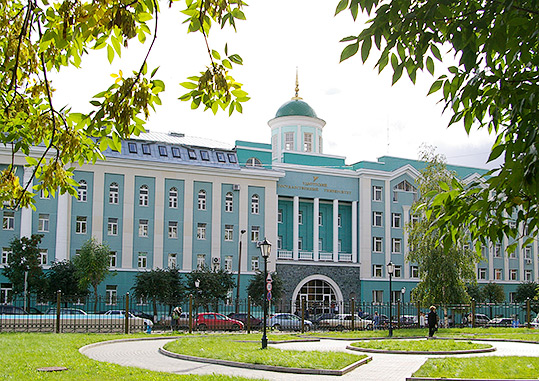 ПРОГРАММАVII Международной очно-заочной научно-практической конференции«Государственное и муниципальное управление: теория, история, практика»19 апреля 2018 г.Ижевск2018УВАЖАЕМЫЕ УЧАСТНИКИ КОНФЕРЕНЦИИ!Мы рады приветствовать Вас!Желаем плодотворной работы и творческих успехов.Организаторы конференции:Президент УРОО СНИОО, доктор технических наук, профессорДементьев Вячеслав БорисовичПервый вице-президент УРОО СНИООдоктор географических наук, профессорРысин Иван ИвановичДиректор Института экономики и управления ФГБОУ ВО «Удмуртский государственный университет»кандидат экономических наук, доцентАношин Анатолий ВасильевичПервый секретарь Удмуртского республиканского отделения КПРФ.Член Центрального комитета Коммунистической партии РФ.БодровВладимир ПетровичДиректор Ижевского института (филиал) ВГУЮ(РПА Минюста России)кандидат юридических наукДедюхин Константин ГеоргиевичЗаслуженный юрист Российской федерации, Почетный профессор Удмуртского государственного университета, Заслуженный деятель науки Удмуртской Республики, Заслуженный юрист Удмуртской Республики, Почетный работник высшего профессионального образования РФ, руководитель Правового отделения УРОО СНИОО «Государственное и муниципальное строительство», д.ю.н., профессор, профессор кафедры государственного и муниципального управления Института экономики и управления ФГБОУ ВО «Удмуртский государственный университет»Войтович Валерий ЮрьевичЗаведующая кафедрой государственного и муниципального управления Института экономики и управления ФГБОУ ВО «Удмуртский государственный университет», кандидат экономических наук, доцентЧазова Ирина ЮрьевнаКандидат юридических наук, доцент кафедры государственного и муниципального управления Института экономики и управления ФГБОУ ВО «Удмуртский государственный университет»Иванова Алена АнатольевнаКандидат экономических наук, доцент,доцент кафедры государственного и муниципального управления Института экономики и управления ФГБОУ ВО «Удмуртский государственный университет»Коротаева Елена АнатольевнаКандидат юридических наук, доцент, доцент кафедры государственного и муниципального управления Института экономики и управления ФГБОУ ВО «Удмуртский государственный университет»Мухин Алексей АрьевичКандидат юридических наук, доцент кафедры государственного и муниципального управления Института экономики и управления ФГБОУ ВО «Удмуртский государственный университет»Якушева Наталья ГеннадьевнаСпециалисты-практики, государственные и муниципальные служащиеЛекомцева Вероника Анатольевна, заместитель Руководителя Администрации Главы и Правительства Удмуртской Республики - начальник Управления по взаимодействию с органами местного самоуправления Администрации Главы и Правительства Удмуртской Республики.Калинина Светлана Николаевна, заместитель председателя Государственного контрольного комитета Удмуртской Республики.Лекомцева Татьяна Васильевна, начальник отдела взаимодействия с представительными органами муниципальных образований Организационного управления Аппарата Государственного Совета Удмуртской Республики.Белых Мария Николаевна,специалист 1 разряда Управления Федерального казначейства по Удмуртской Республике.Габдуллин РашидФазильевич,специалист Министерства по делам молодежи и спорту Республики Татарстан, г. Казань.Шишкина Алена Валерьевна, консультант Сектора электронного документооборота отдела по работе со служебной корреспонденцией Управления делопроизводства Администрации Главы и Правительства УР.Никитин Юрий Сергеевич,начальник сектора благоустройства Отдела благоустройства и ЖКХ Администрации Первомайского района г.Ижевска.Гонина Эльза Леонидовна,начальник сектора кадров отдела документооборота, контроля исполнения и кадров Государственного контрольного комитета Удмуртской Республики.Цель конференции:Актуализация научных исследований государственно-правового развития Российской Федерации в исторической ретроспективе с учетом мирового опыта.Задачи конференции:1. Выяснение общего и особенного в эволюции государственного управления стран с различным социально-экономическим строем.2.Анализ соотношения социальной политики на разных уровнях управления (государственном, муниципальном, фирменном).3. Оптимизация ресурсного обеспечения (нормативно-правового, материального, социального, технологического, информационного и др.) деятельности государственных и муниципальных органов.4. Формирование критериев эффективного государственного и муниципального управления.5. Разработка рекомендаций по реализации стратегических направлений развития государственного и муниципального управления в Российской Федерации и ее субъектах в современной геополитической ситуации. ФОРМАТ ПРОВЕДЕНИЯ КОНФЕРЕНЦИИвключает пленарное заседание и секционные заседанияПРОГРАММА КОНФЕРЕНЦИИ19 апреля 2018 года13.30 Регистрация участников (кофе-брейк).14.00 Открытие конференции. Пленарное заседание. 15.30 Перерыв (кофе-брейк).16.00 Работа по секциям.17.00 Подведение итогов конференции. Обсуждение проекта решения.СЕКЦИЯ 1. «ЭФФЕКТИВНОСТЬ И КАЧЕСТВО ГОСУДАРСТВЕННОГО И МУНИЦИПАЛЬНОГО УПРАВЛЕНИЯ»Руководитель секции – Войтович В.Ю.Соруководитель – Якушева Н.Г., Иванова А.А.Секретарь – Игнатьева Анастасия Дмитриевна, магистрантСЕКЦИЯ 2. «СОЦИАЛЬНО-ИСТОРИЧЕСКИЕ ПРЕДПОСЫЛКИ МОДЕРНИЗАЦИИ ГОСУДАРСТВЕННОГО И МУНИЦИПАЛЬНОГО УПРАВЛЕНИЯ»Руководитель секции – Чазова И.Ю.Соруководитель – Рябая С.А.Секретарь –Казакова Виктория Васильевна, магистрантСЕКЦИЯ 3. «ПРОБЛЕМЫ И ПЕРСПЕКТИВЫ ЭКОНОМИЧЕСКОГО И ИНФОРМАЦИОННОГО ОБЕСПЕЧЕНИЯ ГОСУДАРСТВЕННОГО И МУНИЦИПАЛЬНОГО УПРАВЛЕНИЯ»Руководитель секции – Мухин А.А.Соруководитель – Коротаева Е.А.Секретарь – Сюгаева Алина Павловна, магистрантРегламент выступленийПленарные доклады – до 15 минут;Доклады на конференции – до 10 минут;Прения – до 5 минут.Место проведенияДом Ученых.г. Ижевск, ул. Карла Маркса 130, конференц-зал.По материалам конференции будет опубликован сборник научных работ.ПЛЕНАРНОЕ ЗАСЕДАНИЕАнализ концептуального подхода к определению эффективности государственного и муниципального управленияВойтович Валерий Юрьевич, Заслуженный юрист Российской федерации, Почетный профессор Удмуртского государственного университета, Заслуженный деятель науки Удмуртской Республики, Заслуженный юрист Удмуртской Республики, Почетный работник высшего профессионального образования РФ, профессор кафедры государственного и муниципального управления Института экономики и управления ФГБОУ ВО «Удмуртский государственный университет», д.ю.н., профессор, г. Ижевск, Удмуртская РеспубликаСЕКЦИЯ 1. «ЭФФЕКТИВНОСТЬ И КАЧЕСТВО ГОСУДАРСТВЕННОГО И МУНИЦИПАЛЬНОГО УПРАВЛЕНИЯ»Алгоритм комплексной оценки целесообразности инвестирования в предприятиеБословяк Сергей Васильевич, к.э.н., доцент заместитель директора института повышения квалификации и переподготовки кадров учреждения образования «Полоцкий государственный университет», г. Новополоцк, республика БеларусьПроблемы определения экономической эффективности кадастровых работ на муниципальном уровнеГоголев Игорь Михайлович, д.э.н., профессор, зав. кафедрой экономики АПК ФГБОУ ВО «Ижевская ГСХА»,  г. Ижевск, Удмуртская республикаКонина Елена Аркадьевна, к.э.н., доцент, доцент кафедры экономики АПК ФГБОУ ВО «Ижевская ГСХА», г. Ижевск, Удмуртская республикаАнализ современных методов определения конкурентоспособности предприятийЖданова Елена Сергеевна, старший преподаватель кафедры финансов и отраслевой экономики учреждения образования «Полоцкий государственный университет», г. Новополоцк, республика БеларусьФинансовый и оперативный лизинг при их использовании на предприятиях АПКЗлобина Оксана Олеговна, к.э.н., доцент, доцент кафедры «Бухгалтерского учета, финансов и аудита» ФГБОУ ВО «Ижевская государственная сельскохозяйственная академия», г. Ижевск, Удмуртская республикаОстаев Гамлет Яковлевич, к.э.н., доцент, доцент кафедры «Бухгалтерского учета, финансов и аудита» ФГБОУ ВО «Ижевская государственная сельскохозяйственная академия», г. Ижевск, Удмуртская республикаПерспективное направление организации государственного менеджмента в сфере лесной отрасли Абашева Ольга Валерьевна,к.э.н., доцент, доцент кафедры менеджмента и права ФГБОУ ВО «Ижевская государственная сельскохозяйственная академия», г. Ижевск, Удмуртская республикаБатурлова Виктория Алексеевна, магистрант кафедры менеджмента и права ФГБОУ ВО «Ижевская государственная сельскохозяйственная академия», г. Ижевск, Удмуртская республика	Реализация принципов эффективности  муниципальных учреждений в сфере образования на примере МАУ ОО ДО ДШИ №3 города Ижевска Удмуртской РеспубликиКабачевская Светлана Игоревна,заведующая народным отделением, преподаватель МАУ ОО ДО «ДШИ №3» им. М.И.Глинки, г. Ижевск, Удмуртская республикаРегиональное управление и территориальное планирование в системе подготовки бакалавров по направлению «Государственное и муниципальное управление»Коротаева Елена Анатольевна,к.э.н., доцент, доцент каф. ГиМУФГБОУВО «Удмуртский государственный университет», г. Ижевск, Удмуртская республикаК вопросу о приоритетах профессионального развития современных государственных гражданских служащих Кручинская Марина Владимировна, к.и.н., доцент, доцент кафедры «История российской государственности» ФГБОУ ВО «Ижевский государственный технический университет имени М. Т. Калашникова», г. Ижевск, Удмуртская республикаУчастие органов местного самоуправления в охране общественного порядка как критерий эффективного муниципального управленияТихалева Елена Юрьевна, к.ю.н., доцент кафедры Академии Федеральной службы охраны Российской Федерации, г. Орел.СЕКЦИЯ 2. «СОЦИАЛЬНО-ИСТОРИЧЕСКИЕ ПРЕДПОСЫЛКИ МОДЕРНИЗАЦИИ ГОСУДАРСТВЕННОГО И МУНИЦИПАЛЬНОГО УПРАВЛЕНИЯ»Административная ответственность, административное правонарушение: опыт и отдельные теоретические проблемыАнтонов Владимир Ильич, к.ю.н., доцент, доцент кафедры природоресурсного аграрного и экологического права ИПСУБ ФГБОУ ВО «Удмуртский государственный университет»,г. Ижевск, Удмуртская республикаПроблемы инновационного развития зернового хозяйства Вавожского района УРБоброва Анастасия Сергеевна, ведущий специалист-эксперт отдела развития сельскохозяйственных территорий Министерства сельского хозяйства и продовольствия Удмуртской Республики, г. Ижевск, Удмуртская республикаЗанятость населения, основной фактор региональной стабильности (на примере Чеченской Республики)Илаева Зарема Магомедовна, к.э.н., доцент кафедры  управление региональной экономикой ФГБОУ ВО «Чеченский государственный университет», г. Грозный, Чеченская РеспубликаОптимизация финансового обеспечения муниципальных образований субъекта РФИпатова Надежда Олеговна, магистрант кафедры менеджмента и права ФГБОУ ВО «Ижевская ГСХА», г. Ижевск, Удмуртская республикаАбашева Ольга Валерьевна, к.э.н., доцент кафедры менеджмента и права ФГБОУ ВО «Ижевская ГСХА», г. Ижевск, Удмуртская республикаРуководство  перестройкой промышленности Удмуртии на военный лад в годы великой отечественной войныИванов Валерий Степанович, к.и.н., доцент, доцент  кафедры «История российской государственности»  ФГБОУ ВПО «Ижевский государственный технический университет имени М.Т. Калашникова», г. Ижевск, Удмуртская республикаДенежная система советского государства в 1920-1924 годахКлецкина Ольга Геннадьевна, к.и.н., доцент, доцент кафедры «История российской государственности» ИжГТУ имени М.Т. Калашникова, г. Ижевск, Удмуртская республикаКонкурентоспособность рабочей силы как характеристика человеческого капитала в условиях формирования экономики знанийКондаурова И.А., к.э.н., доцент, заведующая кафедрой «Управление бизнесом и персоналом», государственное образовательное учреждение высшего профессионального образования «Донецкий национальный технический университет», г. Донецк, республика УкраинаРазвитие кластера: алгоритм действийКондратьев Дмитрий Валерьевич, к.э.н., доцент, доцент кафедры «Менеджмент и право» ФГБОУ ВО «Ижевская государственная сельскохозяйственная академия», г. Ижевск, Удмуртская РеспубликаМухина Инна Александровна, к.э.н., доцент, доцент кафедры «Экономики АПК» ФГБОУ ВО «Ижевская государственная сельскохозяйственная академия», г. Ижевск, Удмуртская республикаОстаев Гамлет Яковлевич, к.э.н., доцент кафедры «Бухгалтерского учета, финансов и аудита» ФГБОУ ВО «Ижевская государственная сельскохозяйственная академия», г. Ижевск, Удмуртская республикаТеоретические аспекты социальной политики и управленияГайнутдинова Екатерина Александровна, к.э.н., доцент, доцент кафедры менеджмента и права ФГБОУ ВО «Ижевская ГСХА», г. Ижевск, Удмуртская республикаЖенская миграция из стран бывшего советского союза в турецкую республику: наиболее распространенные проблемы иммигрантокКошулько Оксана Павловна, к.э.н., доцент, Полоцкий государственный университет, г. Новополоцк, республика БеларусьОткрытые данные и перспективы сельских территорий (по итогам ВСХП-16)Латышева Анна Ивановна, к.э.н., доцент кафедры отраслевой и территориальной экономики ФГБОУ ВО «Пермская ГСХА им. академика Д.Н. Прянишникова» г. ПермьРазумов Анатолий Иванович, соискатель ФГБОУ ВО «Пермская ГСХА им. академика Д.Н. Прянишникова», директор ООО (МИП), г. ПермьУстинова С.А., аспирант ФГБОУ ВО «Пермская ГСХА им. академика Д.Н. Прянишникова», директор ООО (МИП), г. ПермьЧеловеческий потенциал – основной ресурс городского развитияНургалиева Марина Юрьевна, магистрант образовательной программы «Государственное и муниципальное управление», организатор разработки дизайн-кода города Ижевска ФГБОУ ВО УдГУ, г. Ижевск, Удмуртская республикаЧазова Ирина Юрьевна,к.э.н., доцент, зав.кафедрой государственного и муниципального управления, Институт экономики и управления ФГБОУ ВО «УдГУ», г. Ижевск, Удмуртская республикаОсобенности управления человеческими ресурсами сельского хозяйства УР Осипов Анатолий Константинович, д.э.н., профессор, зав.кафедрой менеджмента и права ФГБОУ ВО «Ижевская ГСХА», г. Ижевск, Удмуртская республикаСЕКЦИЯ 3. «ПРОБЛЕМЫ И ПЕРСПЕКТИВЫ ЭКОНОМИЧЕСКОГО И ИНФОРМАЦИОННОГО ОБЕСПЕЧЕНИЯ ГОСУДАРСТВЕННОГО И МУНИЦИПАЛЬНОГО УПРАВЛЕНИЯ»Информационно-аналитическое обеспечение кадастровой деятельности на государственном и муниципальном уровне Алборов Ролик Архипович,д.э.н., профессор, зав.кафедрой бухгалтерского учета, финансов и аудита ФГБОУ ВО «Ижевская ГСХА», г. Ижевск, Удмуртская республикаСовременные методы управления муниципальным имуществомКондратьев Дмитрий Валерьевич, к.э.н., доцент кафедры менеджмента и права ФГБОУ ВО «Ижевская ГСХА», г. Ижевск, Удмуртская республикаАктуальные вопросы регулирования земельных отношений 	Иванов Анатолий Васильевич, к.ю.н., доцент кафедры менеджмента и права ФГБОУ ВО «Ижевская ГСХА», г. Ижевск, Удмуртская республикаУправление хозяйственными рисками организаций промышленного сектора экономики Республики БеларусьИзмайлович Светлана Викторовна,к.э.н., доцент, доцент кафедры финансов и отраслевой экономики учреждения образования «Полоцкий государственный университет», г. Новополоцк, республика БеларусьВнутренний контроль: оценка рисков при расчетах с поставщикамиОстаев Гамлет Яковлевич,к.э.н., доцент кафедры «Бухгалтерского учета, финансов и аудита» ФГБОУ ВО «Ижевская государственная сельскохозяйственная академия», г. Ижевск, Удмуртская республикаКонцевой Григорий Роланович,к.э.н., доцент кафедры «Бухгалтерского учета, финансов и аудита» ФГБОУ ВО «Ижевская государственная сельскохозяйственная академия», г. Ижевск, Удмуртская республикаМарковина Екатерина Владимировна,к.э.н., доцент, доцент кафедры «Экономики АПК» ФГБОУ ВО «Ижевская государственная сельскохозяйственная академия», г. Ижевск, Удмуртская республикаСовершенствование деятельности государственных органов власти в субъекте РФМухин Алексей Арьевич, к.ю.н., доцент, доцент кафедры государственного и муниципального управления, Институт экономики и управления ФГБОУ ВО «УдГУ», г. Ижевск, Удмуртская республикаГосударственная поддержка как необходимое условие финансовой безопасности сельхозпроизводстваМухина Инна Александровна, к.э.н., доцент, доцент кафедры экономики АПК ФГБОУ ВО «Ижевская ГСХА», г. Ижевск, Удмуртская республикаИнвестиционно-инвестиционные процессы в развитии земельно-имущественных отношенийНекрасова Елена Владимировна, к.э.н., доцент, доцент кафедры менеджмента и права ФГБОУ ВО «Ижевская ГСХА», г. Ижевск, Удмуртская республикаМарковина Екатерина Владимировна, к.э.н., доцент, доцент кафедры экономики АПК ФГБОУ ВО «Ижевская ГСХА», г. Ижевск, Удмуртская республикаАнализ реализации региональнойпромышленнойполитики на постсоветскомпространстве: проблемы и перспективыНосоваОльга Валентиновна,д.э.н., профессор, профессор кафедры финансов Харьковского учебно-научного института университета банковского дела, г. Харьков, УкраинаПавловКонстантин Викторович,д.э.н., профессор, профессор кафедры экономики и управления Ижевского филиала Российского университета кооперации, заслуженный деятель науки Удмуртской Республики, г. Ижевск, Удмуртская республикаПроблемы, возникающие при внедрении на практике Федерального Закона от 29.12.2014 г. № 458-ФЗ «Об отходах производства и потребления»Никитин Юрий Сергеевич, начальник сектора благоустройства Отдела благоустройства и ЖКХ Администрации Первомайского района г. Ижевска, Удмуртская республикаВопросы совершенствования социально-демографической и семейной политики в регионе Никитина Юлия Константиновна,магистр кафедры менеджмента ФГБОУ ВО «ИжГТУ им. М.Т. Калашникова, г. Ижевск, Удмуртская республикаОсипов Анатолий Константинович,д.э.н., профессор, зав.кафедрой менеджмента и права ФГБОУ ВО «Ижевская ГСХА»,г. Ижевск, Удмуртская республикаУправление логистическими процессами в обеспечении продовольственной безопасности региона Пименова Надежда Борисовна,к.э.н., доцент, доцент кафедры экономики АПК ФГБОУ ВО «Ижевская ГСХА»,г. Ижевск, Удмуртская республикаРыжкова Ольга Игоревна,к.э.н., доцент, доцент кафедры экономики АПК ФГБОУ ВО «Ижевская ГСХА», г. Ижевск, Удмуртская республикаМеханизм формирования и использования инновационного потенциала региона с точки зрения обеспечения региональной конкурентоспособностиПавлыш Эдуард Владимирович, к.э.н., доцент, доцент кафедры финансов и отраслевой экономики, учреждение образования «Полоцкий государственный университет», г. Новополоцк, республика БеларусьФинансированиедеятельности учреждений дополнительного образования взрослыхПозднякова Ирина Александровна,к.э.н., доцент, директор института повышения квалификации и переподготовки кадров учреждения образования «Полоцкий государственный университет», г. Новополоцк, республика БеларусьХеджирование валютных рисков нефинансовыми организациями: состояние и пути развитияСтроганова Ирина Александровна, старший преподаватель кафедры финансов и отраслевой экономики учреждения образования «Полоцкий государственный университет», г. Новополоцк, республика БеларусьК вопросу о создании и функционировании многофункциональных центров в Российской ФедерацииЯкушева Наталья Геннадьевна,к.ю.н., доцент кафедры государственного и муниципального управления Института экономики и управления ФГБОУ ВО «Удмуртский государственный университет», г. Ижевск, Удмуртская республикаВыступающие на VII Международной очно-заочной научно-практической конференции «Государственное и муниципальное управление: теория, история, практика»19 апреля 2018 г.1. Государственное и муниципальное управление как специальность высшего профессионального образованияБодров Владимир Петрович,  депутатская фракция КПРФ, Первый секретарь Удмуртского республиканского отделения КПРФ, Член Центрального комитета Коммунистической партии РФ.2. Применение моделирования в анализе социально-экономических показателейАкмаров Петр Борисович. Проректор по учебной работе, заведующий кафедрой. к.э.н., профессор. ФГБОУ ВО «Ижевская ГСХА», г. Ижевск, Удмуртская республика3. Анализ концептуального подхода к определению эффективности государственного и муниципального управленияВойтович Валерий Юрьевич, Заслуженный юрист Российской федерации, Почетный профессор Удмуртского государственного университета, Заслуженный деятель науки Удмуртской Республики, Заслуженный юрист Удмуртской Республики, Почетный работник высшего профессионального образования РФ, профессор кафедры государственного и муниципального управления Института экономики и управления ФГБОУ ВО «Удмуртский государственный университет», д.ю.н., профессор, г. Ижевск, Удмуртская Республика4. Неевклидова экономика: проблемы формирования и развитияПавлов Константин Викторович,д.э.н., профессор, профессор кафедры экономики и управления Ижевского филиала Российского университета кооперации, заслуженный деятель науки Удмуртской Республики, г. Ижевск, Удмуртская республика5. Экономические проблемы региональной политики в сфере межбюджетных отношенийЧазова Ирина Юрьевна,к.э.н., доцент, заведующая кафедрой государственного и муниципального управления Института экономики и управления ФГБОУ ВО «Удмуртский государственный университет», г. Ижевск, Удмуртская республика6. Денежная система советского государства в 1920-1924 годахКлецкина Ольга Геннадьевна, к.и.н., доцент, доцент кафедры «История российской государственности» ИжГТУ имени М.Т. Калашникова, г. Ижевск, Удмуртская республика7. Человеческий потенциал – основной ресурс городского развитияНургалиева Марина Юрьевна, магистрант образовательной программы «Государственное и муниципальное управление», организатор разработки дизайн-кода города Ижевска ФГБОУ ВО УдГУ, г. Ижевск, Удмуртская республика8. Философско-методологическое сопровождение разработки гуманитарных технологий финно-угорских этносовРазин Альберт Алексеевич, к. филос. н. доцент, заслуженный деятель науки Удмуртской Республики.Лаборатория "Институт человека".9. Нравственные критерии и их место в процессе совершенствования государственного и муниципального управленияВяткин Дмитрий Олегович, зам. начальника ИВС ГУ ММО МВД России, ст. лейтенант полиции в отставке, г. Воткинск	10. Фрол Козлов. Имя у Кремлёвской стены.Минин Рудольф Андреевич, Заслуженный строитель УР, РФ, краеведИтого 10 выступающих на конференции.Итого участников в программе конференции:Страны СНГ – 7Российская Федерация – 4Итого участников конференции 19.04.2018:№ п.пСтраны СНГ1Беларусь62Украина1Итого7Российская Федерация1Академия Федеральной службы охраны Российской Федерации, г. Орел.12«Чеченский государственный университет», г. Грозный, Чеченская Республика13«Пермская ГСХА им. академика Д.Н. Прянишникова», директор ООО (МИП), г. Пермь2Итого41Доктор наук62Кандидат наук373Соискатель14Аспирант15Старший преподаватель46Магистрант47Специалист1Всего:54НаименованиеКоличество участников1Преподаватели кафедры ГиМУ52Приглашенные83Студенты57Итого70